Załącznik nr 14do SIWZ Specyfikacja techniczna stolarki drzwiowej  * zalecane jest przed złożeniem oferty dokonanie wizji lokalnej celem dokonania obmiaru Lp.Nazwa i przeznaczenieLokalizacja                        w budynkuIlośćWymiar(wys. x szer.)Opis1Drzwi jednoskrzydłowe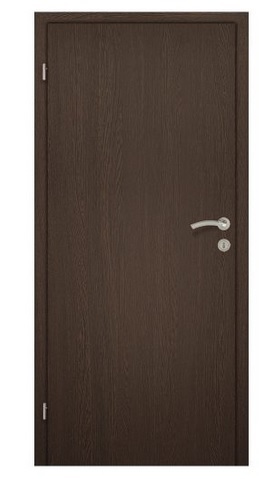 Sala wykładowa  nr 0051 szt.90 cm x 200 cm90PSkrzydło drzwiowe PRAWERozmiar  90Typ drzwi pełne przylgoweKolor     wengeWykończenie  okleina folia finiszKonstrukcja – ramiak MDFWypełnienie – plaster mioduOścieżnica kompletna  90 PRAWAOścieżnica drewniana - regulowana, okalająca mur szer. ≤ 10 cmW komplecie: 3 zawiasy, dodatkowa blacha górna, listwy maskujące – ilość 3szt., kolor wenge  Wyposażenie które należy dostarczyć: zamek/wkładka, klucze, zawiasy, klamka, opaski, listwa progowa.2Drzwi jednoskrzydłoweSala wykładowa  nr 0051 szt.90 cm x 200 cm90LSkrzydło drzwiowe LEWERozmiar  90Typ drzwi pełne przylgoweKolor     wengeWykończenie  okleina folia finiszKonstrukcja – ramiak MDFWypełnienie – plaster mioduOścieżnica kompletna  90 LEWAOścieżnica drewniana - regulowana, okalająca mur szer. ≤ 10 cmW komplecie: 3 zawiasy, dodatkowa blacha górna, listwy maskujące – ilość 3szt., kolor wenge  Wyposażenie które należy dostarczyć: zamek/wkładka, klucze, zawiasy, klamka, opaski, listwa progowa.3Drzwi jednoskrzydłoweSala wykładowa  nr 005(MAGAZYNEK)1 szt.80 cm x 200 cm80PSkrzydło drzwiowe PRAWERozmiar  80Typ drzwi pełne przylgoweKolor     wengeWykończenie  okleina folia finiszKonstrukcja – ramiak MDFWypełnienie – plaster mioduOścieżnica kompletna  80 PRAWAOścieżnica drewniana - regulowana, okalająca mur szer. ≤ 10 cmW komplecie: 3 zawiasy, dodatkowa blacha górna, listwy maskujące – ilość 3szt., kolor wenge  Wyposażenie które należy dostarczyć: zamek/wkładka, klucze, zawiasy, klamka, opaski, listwa progowa.4Drzwi jednoskrzydłoweBiuro                                nr 007                   1 szt.80 cm x 200 cm80PSkrzydło drzwiowe PRAWERozmiar  80Typ drzwi pełne przylgoweKolor     wengeWykończenie  okleina folia finiszKonstrukcja – ramiak MDFWypełnienie – plaster mioduOścieżnica kompletna  80 PRAWAOścieżnica drewniana - regulowana, okalająca mur szer. ≤ 10 cmW komplecie: 3 zawiasy, dodatkowa blacha górna, listwy maskujące – ilość 3szt., kolor wenge  Wyposażenie które należy dostarczyć: zamek/wkładka, klucze, zawiasy, klamka, opaski, listwa progowa.5Drzwi jednoskrzydłoweBiuro                                nr 008                   1 szt.60 cm x 200 cm60PSkrzydło drzwiowe PRAWERozmiar  60Typ drzwi pełne przylgoweKolor     wengeWykończenie  okleina folia finiszKonstrukcja – ramiak MDFWypełnienie – plaster mioduOścieżnica kompletna  60 PRAWAOścieżnica drewniana - regulowana, okalająca mur szer. ≤ 10 cmW komplecie: 3 zawiasy, dodatkowa blacha górna, listwy maskujące – ilość 3szt., kolor wenge  Wyposażenie które należy dostarczyć: zamek/wkładka, klucze, zawiasy, klamka, opaski, listwa progowa.6Drzwi jednoskrzydłoweBiuro                                nr 10                   1 szt.80 cm x 200 cm80LSkrzydło drzwiowe LEWERozmiar  80Typ drzwi pełne przylgoweKolor     wengeWykończenie  okleina folia finiszKonstrukcja – ramiak MDFWypełnienie – plaster mioduOścieżnica kompletna  80 LEWAOścieżnica drewniana - regulowana, okalająca mur szer. ≤ 10 cmW komplecie: 3 zawiasy, dodatkowa blacha górna, listwy maskujące – ilość 3szt., kolor wenge  Wyposażenie które należy dostarczyć: zamek/wkładka, klucze, zawiasy, klamka, opaski, listwa progowa.7Drzwi jednoskrzydłoweBiuro                                nr 101                 1 szt.80 cm x 200 cm80PSkrzydło drzwiowe PRAWERozmiar  80Typ drzwi pełne przylgoweKolor     wengeWykończenie  okleina folia finiszKonstrukcja – ramiak MDFWypełnienie – plaster mioduOścieżnica kompletna  80 PRAWAOścieżnica drewniana - regulowana, okalająca mur szer. ≤ 10 cmW komplecie: 3 zawiasy, dodatkowa blacha górna, listwy maskujące – ilość 3szt., kolor wenge  Wyposażenie które należy dostarczyć: zamek/wkładka, klucze, zawiasy, klamka, opaski, listwa progowa.8Drzwi jednoskrzydłoweWejście do piwnicy nr 0041 szt.80 cm x 200 cm80PSkrzydło drzwiowe PRAWERozmiar  80Typ drzwi pełne przylgoweKolor     wengeWykończenie  okleina folia finiszKonstrukcja – ramiak MDFWypełnienie – plaster mioduOścieżnica kompletna  80 PRAWAOścieżnica drewniana - regulowana, okalająca mur szer. ≤ 10 cmW komplecie: 3 zawiasy, dodatkowa blacha górna, listwy maskujące – ilość 3szt., kolor wenge  Wyposażenie które należy dostarczyć: zamek/wkładka, klucze, zawiasy, klamka, opaski, listwa progowa.9Drzwi jednoskrzydłoweMagazynek                             nr 105                   1 szt.70 cm x 200 cm70PSkrzydło drzwiowe PRAWERozmiar  70Typ drzwi pełne przylgoweKolor     wengeWykończenie  okleina folia finiszKonstrukcja – ramiak MDFWypełnienie – plaster mioduOścieżnica kompletna  70 PRAWEOścieżnica drewniana - regulowana, okalająca mur szer. ≤ 10 cmW komplecie: 3 zawiasy, dodatkowa blacha górna, listwy maskujące – ilość 3szt., kolor wenge  Wyposażenie które należy dostarczyć: zamek/wkładka, klucze, zawiasy, klamka, opaski, listwa progowa.10Drzwi dwudzielne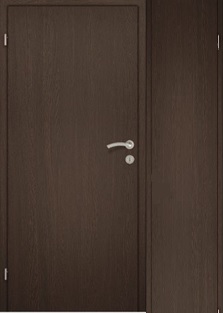 Sala wykładowa nr 102                               1 szt.150 cm x 200 cm150LSkrzydło drzwiowe dwudzielne LEWERozmiar  150 L Typ drzwi pełne przylgoweKolor     wengeWykończenie  okleina folia finiszKonstrukcja – ramiak MDFWypełnienie – plaster mioduOścieżnica kompletna  150 LEWEOścieżnica drewniana - regulowana, okalająca mur szer. ≤ 10 cmW komplecie: 3 zawiasy, dodatkowa blacha górna, listwy maskujące – ilość 3szt., kolor wenge  Wyposażenie które należy dostarczyć: zamek/wkładka, klucze, zawiasy, klamka, opaski, listwa progowa.11Drzwi jednoskrzydłoweMagazyn                               nr 213                 1 szt.60 cm x 200 cm60LSkrzydło drzwiowe LEWERozmiar  60Typ drzwi pełne przylgoweKolor     wengeWykończenie  okleina folia finiszKonstrukcja – ramiak MDFWypełnienie – plaster mioduOścieżnica kompletna  60 LEWEOścieżnica drewniana - regulowana, okalająca mur szer. ≤ 10 cmW komplecie: 3 zawiasy, dodatkowa blacha górna, listwy maskujące – ilość 3szt., kolor wenge  Wyposażenie które należy dostarczyć: zamek/wkładka, klucze, zawiasy, klamka, opaski, listwa progowa.12Drzwi jednoskrzydłoweMagazyn                             nr 212                   1 szt.60 cm x 200 cm60LSkrzydło drzwiowe LEWERozmiar  60Typ drzwi pełne przylgoweKolor     wengeWykończenie  okleina folia finiszKonstrukcja – ramiak MDFWypełnienie – plaster mioduOścieżnica kompletna  60 LEWAOścieżnica drewniana - regulowana, okalająca mur szer. ≤ 10 cmW komplecie: 3 zawiasy, dodatkowa blacha górna, listwy maskujące – ilość 3szt., kolor wenge  Wyposażenie które należy dostarczyć: zamek/wkładka, klucze, zawiasy, klamka, opaski, listwa progowa.13Drzwi jednoskrzydłoweMagazyn                             nr 207               1 szt.80 cm x 200 cm80LSkrzydło drzwiowe LEWERozmiar  80Typ drzwi pełne przylgoweKolor     wengeWykończenie  okleina folia finiszKonstrukcja – ramiak MDFWypełnienie – plaster mioduOścieżnica kompletna  80 LEWEOścieżnica drewniana - regulowana, okalająca mur szer. ≤ 10 cmW komplecie: 3 zawiasy, dodatkowa blacha górna, listwy maskujące – ilość 3szt., kolor wenge  Wyposażenie które należy dostarczyć: zamek/wkładka, klucze, zawiasy, klamka, opaski, listwa progowa.14Drzwi jednoskrzydłoweMagazyn                              nr 307               1 szt.80 cm x 200 cm80PSkrzydło drzwiowe PRAWERozmiar  80Typ drzwi pełne przylgoweKolor     wengeWykończenie  okleina folia finiszKonstrukcja – ramiak MDFWypełnienie – plaster mioduOścieżnica kompletna  80 PRAWAOścieżnica drewniana - regulowana, okalająca mur szer. ≤ 10 cmW komplecie: 3 zawiasy, dodatkowa blacha górna, listwy maskujące – ilość 3szt., kolor wenge  Wyposażenie które należy dostarczyć: zamek/wkładka, klucze, zawiasy, klamka, opaski, listwa progowa.15Drzwi jednoskrzydłoweMagazynek                             nr 306                  1 szt.70 cm x 200 cm70 LSkrzydło drzwiowe LEWERozmiar  70Typ drzwi pełne przylgoweKolor     wengeWykończenie  okleina folia finiszKonstrukcja – ramiak MDFWypełnienie – plaster mioduOścieżnica kompletna  70 LEWEOścieżnica drewniana - regulowana, okalająca mur szer. ≤ 10 cmW komplecie: 3 zawiasy, dodatkowa blacha górna, listwy maskujące – ilość 3szt., kolor wenge  Wyposażenie które należy dostarczyć: zamek/wkładka, klucze, zawiasy, klamka, opaski, listwa progowa.16Drzwi jednoskrzydłoweSala gimnastyczna (wejście)                          1 szt.80 cm x 200 cm80PSkrzydło drzwiowe PRAWERozmiar  80Typ drzwi pełne przylgoweKolor     wengeWykończenie  okleina folia finiszKonstrukcja – ramiak MDFWypełnienie – plaster mioduOścieżnica kompletna  80 PRAWEOścieżnica drewniana - regulowana, okalająca mur szer. ≤ 10 cmW komplecie: 3 zawiasy, dodatkowa blacha górna, listwy maskujące – ilość 3szt., kolor wenge  Wyposażenie które należy dostarczyć: zamek/wkładka, klucze, zawiasy, klamka, opaski, listwa progowa.